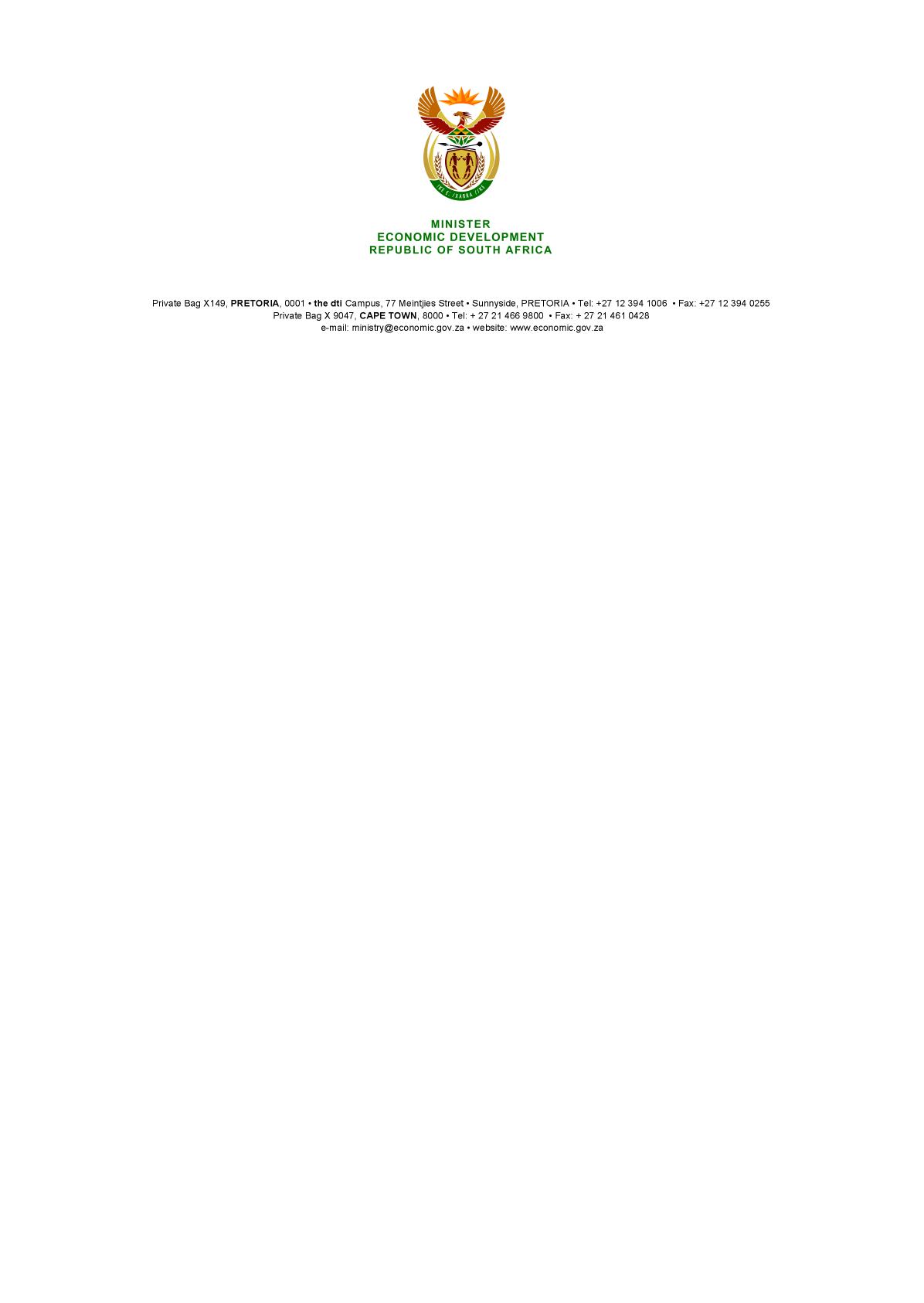 NATIONAL ASSEMBLYWRITTEN REPLYPARLIAMENTARY QUESTION NO 3189DATE OF PUBLICATION: 28 AUGUST 2015Mr G G Hill - Lewis (DA) to ask the Minister of Economic Development:Since the initiation of the Price Preference System for scrap metal in September 2013, how many export permits have been (a) applied for, (b) denied as a result of a local buyer having been found and (c) approved?  NW3787E REPLYA total of 11 224 applications were received between September 2013 and June 2015. Of these, 10 571 were approved374 are pending or have been withdrawn (in part because a local buyer has been found or the application does not meet the requirements for an export licence) and279 have been declined. These figures exclude any successful voluntary negotiations between sellers and local industry, made in anticipation of the conditions applicable through the Price Preference System. -END-